SEPTEMBER 2015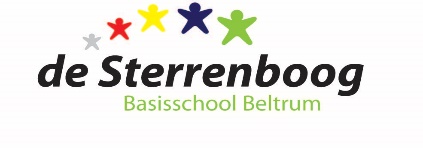 Notulen MR-vergadering d.d. 29 september 2015Aanwezig:	Ferry Papen, Leonne Overkamp, Miranda Wolterink,  Nicole van Melis, Ingrid Papen, Robert Everink (vanaf punt 10)Afwezig met kennisgeving: Kim LurvinkOpeningDe voorzitter opent de vergadering en heet iedereen van harte welkom. Een speciaal welkom aan Ferry Papen en Ingrid Papen en twee ouders die belangstelling hebben voor de openstaande vacature in de MR. De eerste vergadering begint dan ook met een voorstelronde. Omdat de directeur later aansluit worden de agendapunten in een andere volgorde dan op de agenda vermeld, behandeld. Notulen MR vergadering 15 juni 2015N.a.v. punt 14 rondvraag.De MR heeft van de OR nog geen voorstel ontvangen voor een nieuwe opzet overlegvorm MR/OR. De secretaris van de MR zal contact opnemen met de voorzitter van de OR.De bestuurder van Keender (dus niet de directeur van de Sterrenboog) is in gesprek met de gemeente m.b.t. de toekomst van het schoolgebouw. Verder zijn er geen op- en aanmerkingen op de notulen. Nieuwe leden MR/taakverdeling MRFerry Papen is nieuw OMR lid. Ingrid Papen is terug als PMR lid.De MR is begin dit schooljaar als volgt samengesteld.Nicole van Melis, Ingrid Papen, Kim Lurvink (PMR leden)Leonne Overkamp (tot de vacature is opgevuld), Ferry Papen, Miranda Wolterink (OMR leden)Nieuwe aanmeldingen op vacature OMR.Er hebben zich onlangs twee ouders gemeld voor de OMR vacature. Met beide ouders hebben we voorafgaand aan de vergadering een gesprek gehouden. Aansluitend wonen ze de vergadering bij. Aan het einde van de vergadering hebben beide ouders te kennen gegeven zitting te willen nemen in de MR. Omdat er echter maar 1 vacature is, wordt besloten dat 1 ouder MR lid wordt en 1 ouder toegevoegd MR lid. Deze laatste is lid van de MR maar heeft geen beslissingsbevoegdheid.Officieel zal deze samenstelling van de MR per 1 december 2015 van kracht zijn. De functie van voorzitter wordt door de OMR ingevuld. De functie van secretaris en penningsmeester kan door elk MR lid worden uitgevoerd.Besloten wordt om in de volgende MR vergadering de taakverdeling vast te stellen.Mededelingen OR/GMREr zijn geen mededelingen vanuit de OR en de GMR. De MR wil de volgende vergadering  Benny Dwars (GMR) uitnodigen om een deel van de vergadering aan te sluiten. De basiscursus medezeggenschap voor nieuwe MR leden. Deze wordt jaarlijks aangeboden en bekostigd door de GMR.  Wij zullen informeren of en wanneer een nieuwe MR cursus wordt aangeboden. Ingekomen/uitgegane postBrochure van de Vereniging Openbaar Onderwijs. Titel: Sterke medezeggenschap in het primair onderwijs.Brochure bijscholingsaanbod Verus (Vereniging voor katholiek en christelijk onderwijs).Brief van 4 ouders. Thema continuroosterAanmelding MR de heer AlbrechtAanmelding MR mevrouw WoltersMail van IJssel Berkel Ondersteuningsplanraad (OSP). Informatie over de bijeenkomsten van de OSP en link naar de website waar documenten voor leden (G)MR worden gepubliceerd.Terugkoppeling PersoneelsvergaderingenDe volgende punten zijn de afgelopen periode (20-08-2015 t/m 22-09-2015) besproken in de teamvergaderingen:Facebook pagina De Sterrenboog online (Er worden geen namen van kinderen genoemd). SterrenboogwekenPlusgroepComputerroosterContinuroosterBuiten spelen: regels e.d.TaakbeleidCao werktijdenJaarplan 2015-2016Beleid schooladvies voortgezet onderwijsDorpsbökeToiletgebruik midden-/bovenbouwStagiairesLezing BelhameltjeLokaal hobbyclubPestprotocol (komt op website)Studiedag “Instructie en klassenmanagement”KinderboekenweekBekwaamheidsdossier leerkrachtenVakantierooster 2016-2017Concept Jaarverslag MR 2014/2015Dit document is in ontwikkeling. Het streven is om dit voor de herfstvakantie klaar te hebben en het dan via de mail met elkaar af te stemmen. Verantwoording Financieel overzicht MR 2014/2015 en begroting MR 2015/2016Verantwoording Financieel Overzicht MR 2014/2015Er is afgelopen jaar minder uitgegeven dan is  begroot. Er zijn geen uitgaven voor consultatie/advies en onvoorziene kosten. Financieel Overzicht MR 2014/2015 wordt goedgekeurd.Begroting 2015-2016Er zijn geen noemenswaardige wijzigingen in de begroting voor dit schooljaar. De begroting 2015/2016 wordt goedgekeurd en vastgesteld.Evalueren en actualiseren werkplan MRDe realisatie van de doelen van de MR weergegeven in het werkplan  2014/2015 zijn (deels) gerealiseerd. De resultaten worden/staan beschreven in het jaarverslag van de MR.Voor het schooljaar 2015/2016 worden door de MR de volgende doelen gesteld:Bewaken van het proces heroverweging van identiteit van de school.  Evalueren van  invoering van het continuroosterBewaken opbrengstgericht werken, met de nadruk op begrijpend lezenTrendanalyse medio- en eindtoetsenBetrokkenheid in ontwikkelingen de SterrenboogKrimp aantal leerlingen, krimp formatie en het gebouw. Betere afstemming MR /GMR Stimuleren open, transparante communicatie naar oudersDe rest van het document wordt geactualiseerd. Vervolgens wordt het document op de website geplaatst. Voortgang continuroosterBij dit agendapunt sluiten twee ouders aan.Terugkoppeling overleg werkgroep continurooster d.d. 16-09-2015Samenstelling werkgroepEr is een ouder vertrokken uit de werkgroep (geen ouder meer van de Sterrenboog). De werkgroep heeft zich gebogen over de vraag of deze plek vervangen moet worden. De werkgroep wordt na de evaluatie opgeheven en de opdracht van borging en voortgang van het continurooster wordt dan teruggelegd bij de MR.  Om die reden ziet de werkgroep geen meerwaarde  om voor deze  korte resterende  tijd nog iemand als lid van de werkgroep te benoemen.  De werkgroep vraagt aan de MR of zij kunnen instemmen met dit voorstel. Besluit MR: De MR kan hiermee instemmen mits de ouders die destijds niet in de werkgroep konden (vanwege te veel aanmeldingen) hierover geïnformeerd worden. Eerste ervaringen In de werkgroep zijn de eerste ervaringen met elkaar gedeeld. Dit zijn alleen de ervaringen die de werkgroepleden hebben gehoord van kinderen/ouders/leerkrachten. Kort samengevat per doelgroep: Kinderen: eerste week wennen. Samen pauze fijn. Samen eten prima. Maar 1 keer fietsen per dag. Onderbouw moeten wennen aan hele week naar school. Kinderen ervaren meer vrije tijd ’s middags.Ouders: Positieve reacties.  Eerste ervaringen boven verwachting. Rust en structuur. Kinderen eten goed op school. Kinderen vinden het gezellig om samen te eten. Ouders ervaren zelf meer rust en regelmaat in eigen planning.Team: Heeft tot nu toe van ouders overwegend positieve opmerkingen vernomen. Kwartier pauze voor de onderbouw is niet altijd haalbaar; daar waar nodig eten kinderen langer. Tijdens het eten is het over het algemeen rustig in de klassen.  Voordelen zijn in met name de bovenbouw al duidelijk zichtbaar. Kinderen komen na de middagpauze rustig binnen. Kinderen zijn snel weer in de stand van het leren. Kinderen zijn snel gewend aan het nieuwe ritme. Lange rijen voor de WC.  Voor bovenbouwleerkrachten is 20 minuten effectief pauze houden met elkaar zeker haalbaar. Voor onderbouwleerkrachten is dit nog niet helemaal realiseerbaar. Leerkrachten ervaren meerwaarde in gezamenlijk koffie drinken na schooltijd als team. Leerkrachten ervaren de tijd ’s middags als zeer effectief (voorbereiden, gesprekken met ouders), collegiaal overleg.Belhameltje:  de eerste ervaringen zijn nog niet gedeeld met elkaar. Wel wordt de aanwezigheid van bekende gezichten nu al als meerwaarde ervaren. Wanneer er vragen/onduidelijkheden zijn of iets wel/niet mag zijn er korte lijnen naar directie en team. Evaluatie invoering continuroosterDe directie, werkgroep continurooster en de MR hebben een brief van vier ouders ontvangen. Deze brief is besproken in de werkgroep. Eén van de punten van de brief heeft betrekking op de evaluatie. De ouders willen graag meedenken in het proces voorafgaande aan deze evaluatie. De werkgroep vind het van belang dat er geëvalueerd gaat worden en ziet het meedenken door de groep als een toegevoegde waarde. De werkgroep stelt voor om één vertegenwoordiger van deze ouders aan te laten sluiten bij de werkgroep om vorm en inhoud te geven aan de evaluatie. De MR stemt hiermee in en geeft de werkgroep de opdracht de evaluatie uit te voeren. Hierbij sluit een vertegenwoordiger van de groep ouders aan. De rol van deze persoon is meedenken in de vorm en inhoud van de evaluatie. Er is geen beslissingsbevoegdheid. Dit is de rol van de MR.Datum evaluatieDe MR geeft aan dat de werkgroep er naar moet streven om voor 1 december de evaluatie af te ronden.DoelgroepenDe MR besluit dat de kinderen, ouders, team en het Belhameltje de doelgroepen zijn die meedoen in de evaluatie.Doel evaluatieZijn er zaken die beter kunnen? Hoe kunnen we wat we nu doen, beter doen?Mededelingen directie (invulling studiedag)De directeur geeft aan dat het team in een goede sfeer en met veel dynamiek (start andere schooltijden, cursus instructievaardigheden, POP gesprekken) zijn gestart.Voorstel studiedagEr is nog 1 studiedag waar voor geen datum was gepland. I.v.m. het te behandelen  onderwerp gaat de voorkeur uit naar twee halve studiemiddagen.Het team heeft de voorkeur voor maandagmiddag 29 februari en donderdagmiddag 26 mei. De MR stemt in met dit voorstel.Agenderen volgende MR vergadering:De directeur wil in de volgende MR vergadering de volgende punten bespreken:Vakantierooster schooljaar 2016-2017Jaarverslag de SterrenboogTevredenheidsonderzoekBeleidsnotitie definitief schooladvies VO de SterrenboogDe MR heeft dit document eerder per mail ontvangen en voorzien van commentaar. Deze beleidsnotitie beschrijft  het proces dat doorlopen wordt t.a.v. het definitief schooladvies van de kinderen van groep 8 naar het voortgezet onderwijs.Na een paar kleine aanpassingen stemt de MR met dit document.Definitief Jaarplan 2015-2016Voor de zomervakantie heeft de MR een 1e concept al besproken. De opzet is anders dan andere jaren.  Per deelgebied wordt aangegeven wat het doel is voor het komende jaar en welke acties er worden genomen om dit doel te bereiken. Het jaarplan van de Sterrenboog is een aanvulling op het jaarplan van Keender.De MR stemt in met het jaarplan 2015-2016.Datum volgende vergaderingHet vergaderschema wordt herzien. Er zal rekening worden gehouden met de agenda van de directeur en het rouleren van de vergaderdagen.De datum voor het eerstvolgend overleg volgt nog.RondvraagDe MR vraagt zich af of het schoolplein, oversteken en spelen op het plein van de Hassinkhof veilig is.De directeur geeft aan dat er alleen tijdens de ochtendpauze op het plein van de Hassinkhof mag worden gespeeld. Kinderen mogen niet alleen oversteken, alleen in aanwezigheid van een leerkracht.  Tijdens de ochtendpauze is het hele team buiten. Daarnaast zijn er afspraken gemaakt met de kinderen dat er 1 kind de bal mag ophalen als deze op straat terecht komt.Kinderen vallen tijdens schooltijd en ook tijdens de reis van/naar huis/school  onder de aansprakelijkheidsverzekering van de school.Onlangs heeft er een gesprek plaatsgevonden met de werkgroep verkeer ( OR/RvO/directeur) en vertegenwoordiger VVN  waarin de veiligheid rondom de school is besproken. Hier is duidelijk geworden dat het Hassinkhof als woonerf wordt aangemerkt en dat dit uitsluit dat er verkeersveilige (borden, zebrapaden) maatregelen worden getroffen rondom de school door de gemeente. Het is wel mogelijk om het gebied als schoolzone aan te merken.De directeur heeft een kennismakingsgesprek gehad met de RvO.  AfsluitingDe vergadering wordt gesloten om 22.30 uur